Stambyte Port66 till port54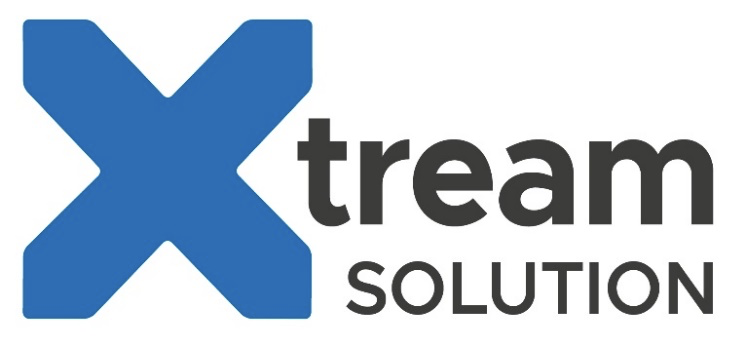 Information till boende på:Brf HagtornsgårdenVi Kommer att byta ut spillvattenledning och dagvattenledningen i kulverten från port 66 till port 54. Vi kommer leda om spillvattenledningen så ni kan använda duschen och toaletten som vanligt. Arbetet kommer att pågå i 4 veckor med byggstart 27.02.2023 Har ni frågor så kan ni ringa vår projektledare:Zeno: 070/9236659